ООО «Арматех» ИНН 7817307112 КПП 781701001196655, г.Санкт-Петербург, Колпино, ул. Севастьянова д.20ар/c 40702810368030000324филиал ОПЕРУ ОАО Банк ВТБ в Санкт-Петербурге г. Санкт-Петербург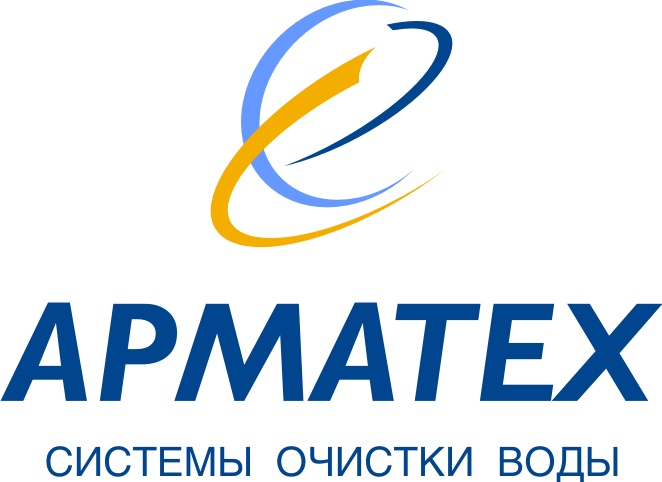 Перечень информационных сигналов протокола ModBus RTU на базе контроллера насосных станций серии CPS-03-05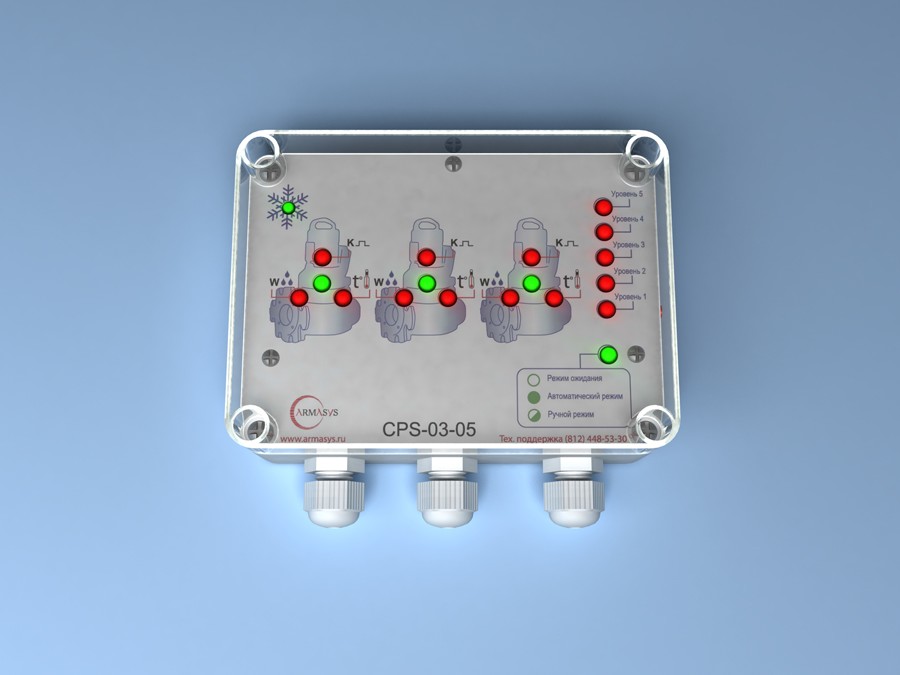 ООО “Арматех”г.Санкт-Петербург(812) 740-75-02 (многоканальный)info@armatech.ru http://www.armatech.ruг.Санкт-Петербург, ООО “Арматех” (812) 740-75-02 (многоканальный)www.armatech.ru№СигналОписание1.24VDCВнешний источник питания +24В2.GNDОбший провод источника питания3.StartВходной сигнал запуска4.StopВходной сигнал остановки5.EmptyПустой6.Alarm K1Входной сигнал аварии лин.контактора насоса 17.Alarm W1Входной сигнал аварии по влажности насоса 18.Out K1Выходной сигнал запуска лин.контактора насоса 19.Out S1Выходной сигнал запуска по “звезде” насоса 110.Out T1Выходной сигнал запуска по “треугольнику” насоса 111.Alarm Входной сигнал аварии лин.контактора насоса 212.Alarm W2Входной сигнал аварии по влажности насоса 213.Out Выходной сигнал запуска лин.контактора насоса 214.Out S2Выходной сигнал запуска по “звезде” насоса 215.Out T2Выходной сигнал запуска по “треугольнику” насоса 216.Alarm K3Входной сигнал аварии лин.контактора насоса 317.Alarm W3Входной сигнал аварии по влажности насоса 318.Out K3Выходной сигнал запуска лин.контактора насоса 319.Out S3Выходной сигнал запуска по “звезде” насоса 320.Out T3Выходной сигнал запуска по “треугольнику” насоса 321.Level 1Входной сигнал датчика уровня 1(нижний)22.Level 3Входной сигнал датчика уровня 31.Rez 1Выходной сигнал резервный 12.Rez 2Выходной сигнал резервный 23.OperationВыходной сигнал работы4.AlarmВыходной сигнал остановки5.EmptyПустой6.Alarm T1Входной сигнал аварии по температуре насоса 17.Alarm R1Входной сигнал аварии насоса 1(резервный)8.Alarm 1Выходной сигнал аварии насоса 19.Rez In1Резервный входной сигнал насоса 110.Rez Out1Резервный выходной сигнал насоса 111.Alarm T2Входной сигнал аварии по температуре насоса 212.Alarm R2Входной сигнал аварии насоса 2(резервный)13.Alarm 2Выходной сигнал аварии насоса 214.Rez In2Резервный входной сигнал насоса 215.Rez Out2Резервный выходной сигнал насоса 216.Alarm T3Входной сигнал аварии по температуре насоса 317.Alarm R3Входной сигнал аварии насоса 3(резервный)18.Alarm 3Выходной сигнал аварии насоса 319.Rez In3Резервный входной сигнал насоса 320.Rez Out3Резервный выходной сигнал насоса 321.Level 2Входной сигнал датчика уровня 222.Level 4Входной сигнал датчика уровня 423.Level 6Входной сигнал датчика уровня 6(перелив)24.Rez Fr1Резервный входной сигнал прямого подключения 125.Rez Fr2Резервный входной сигнал прямого подключения 2